2023年度湖南工程职业技术学院单独招生职业技能测试考试大纲（应届普通高中毕业生）一、考试目的本考试大纲是为应届普通高中毕业生选拔考核进入高等职业技术学院入学考试而制定的，其目的是全面考核学生是否达到普通高中教育教学大纲所规定的各项要求，考核学生基础文化知识和专业技能，为选拔优秀学生入学深造学习提供依据。二、考试依据湖南省教育厅《关于做好2023年高职院校单独招生工作的通知》（湘教通 [2022] 54号）。三、考试对象应届普通高中毕业生（有普通高中学业水平合格性考试有效成绩的考生）。四、命题的指导思想和原则 1.命题的指导思想根据面向应届普通高中学生单独招生考试目的，本考试的命题工作要有利于我院对优秀学生的选拔，考试试题编制须紧密结合高职人才培养方案实施教学的实际情况，能对考生群体进行有效的甄别，将心理健康、文化基础好、有发展潜力并具有一定创新能力的考生选拔出来，进入高等职业院校学习深造。 2.命题的基本原则（1）本考试大纲是命题工作和考生复习的唯一依据。命题内容不超过大纲的规定，各科目在试卷中的占分比例、题型比例与大纲要求基本一致，试卷中不出现超纲题、偏题和怪题。（2）试题用于考查考生职业技能。（3）试题编制要符合各种题型编制原则。（4）试题编制应科学、公正、规范。五、考试内容（一）通用技术（占比30%）理解技术及性质理解设计基本方法与知识理解制图与识图基础（三视图、电路图、地形图）掌握设计流程及方案制订掌握设计的实现与方案优化理解设计的交流与评价（二）信息技术（占比30%）理解信息技术的特征与发展掌握信息获取的途径理解信息加工的过程和方式掌握一般文本与表格信息加工的方式掌握音频、视频、图像信息加工的一般方式理解信息交流的意义和方式掌握信息资源管理的一般方式（三）基础知识（占比40%）自然地理知识常见地质灾害现象的识别具有质量意识、环保意识与安全意识理解建筑与文化的关系了解基本经济常识能进行一般的盈亏计算、最优方案选择了解中西方文化差异（中国的传统节日和西方的节日、中西方的文学名著）和文化名人湖湘文化基础常识（历史名人、红色景点）六、考试出题要求与评分考试采用笔试形式，考题均为客观题，全卷总分100分，考试时间为100分钟。考试内容分为通用技术、信息技术、相关基础知识三部分，各部分所占分数比例分别为30%、30%和40%，出题类型为：单选题50道，每题1分；多选题10道，每题2分，判断题20道，每题1.5分。样  题一、单选题1.下图为1:1000比例尺地形图的一部分，3条等高线的高程如图所示，M点的高程为（      ）。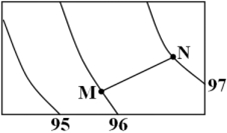 95      B.96        C.97       D.1912、如图，由5个完全相同的小正方形组合成一个立体图形，我们从它上方看所能看到该物体的图形是（   ）。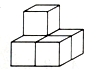 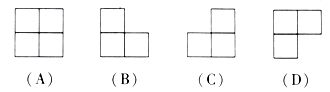 3.小眀和小华分别坐在跷跷板的两侧，小明一侧臂长2米，小华一侧臂长4米。不考虑跷跷板的自重，小明重200斤，小华要重（  ）斤才能保持平衡。A 100      B 200    C  300   D 4004．小王到首饰店买黄金，重266克，首饰店提供的天平砝码有100克丶50克丶10克丶5克丶2克丶1克几种，数量不限。为了称出黄金重量，至少需要用（   ） 个砝码。A.3   B.4   C.5  D.6参考答案：1.A	2. A 3.A 4.D二、多选题1．设计色彩中，红色带给人热情、兴奋、喜悦的感受，请问蓝色带给人什么感受？
A.宁静、B.凉爽、C.清澈、D.危险 2.根据实地调查，属于常见地质灾害的类型有哪些？
A.崩塌，B.滑坡，c.泥石流，D地面塌陷3.中国四大名著有（  ）
A. 《红楼梦》 B.《水浒传》 C. 《西游记》 D. 《格林童话》
参考答案：1.ABC	2. ABCD  3. ABC三、判断题1.某超市某月销售A商品若干，取得不含税收入12000元，其不含税进价为10000元，则A商品的销售毛利是2000元。					                           （     ）2． 技术的产生和发展满足了人们的需求，它的作用体现在保护人、解放人、满足人。											                        	（     ）3.《福尔摩斯探案》是世界上最著名的侦探小说，其作者是著名的侦探小说家阿加莎。                                         （     ）参考答案：1.√	2.×  3. ×